您好！您的資料將全部以極機密處理和保管，只有在取得您的同意時才能對他人公開，但基於輔導倫理的考慮，在您危及自己或他人安全的情況時，不在保密範圍內。為協助安排合適您的輔導老師，以下資料請務必詳填，謝謝！        填表日期：    年    月    日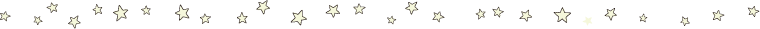 心情溫度計：以下所列問題是為協助您瞭解自己身心適應狀況，請您仔細回想在最近一星期中(包括今天)，這些問題使您感到困擾或苦惱的程度，然後圈選一個您認為最能代表您感覺的答案。     期望晤談時間 1.     月    日（星期     ）     ：     ～     ：                       2.     月    日（星期     ）     ：     ～     ：              ※請準時依約前來，若有要事需改時或取消，請提早來電與我們聯絡（03）5927700＃2330~2333謝謝！姓名：性別：□男　□女學號：學號：部別□日間部    □進修部      □在職專班  □其他學制：□五專　 □四技   □二技   □研究所        系/科/所，班級       導師姓名：         學制：□五專　 □四技   □二技   □研究所        系/科/所，班級       導師姓名：         學制：□五專　 □四技   □二技   □研究所        系/科/所，班級       導師姓名：         出生日期：身分證字號：手機：電話：手機：電話：E-mail：聯絡地址：宿□□□          家□□□聯絡地址：宿□□□          家□□□聯絡地址：宿□□□          家□□□聯絡地址：宿□□□          家□□□希望與輔導老師討論的主題（可複選）：□ 1.升學或學習適應　　　　□ 7.生涯規劃    □ 2.家庭問題　　　　　　　□ 8.學校法規    □ 3.人際關係    　　　　　□ 9.學校生活適應    □ 4.情感問題    　　　　　□10.心理測驗（測驗類型）：                   □ 5.自我了解與成長        □11.精神疾患（請說明）：                     □ 6.情緒困擾              □12.其他（請說明）：                     希望與輔導老師討論的主題（可複選）：□ 1.升學或學習適應　　　　□ 7.生涯規劃    □ 2.家庭問題　　　　　　　□ 8.學校法規    □ 3.人際關係    　　　　　□ 9.學校生活適應    □ 4.情感問題    　　　　　□10.心理測驗（測驗類型）：                   □ 5.自我了解與成長        □11.精神疾患（請說明）：                     □ 6.情緒困擾              □12.其他（請說明）：                     希望與輔導老師討論的主題（可複選）：□ 1.升學或學習適應　　　　□ 7.生涯規劃    □ 2.家庭問題　　　　　　　□ 8.學校法規    □ 3.人際關係    　　　　　□ 9.學校生活適應    □ 4.情感問題    　　　　　□10.心理測驗（測驗類型）：                   □ 5.自我了解與成長        □11.精神疾患（請說明）：                     □ 6.情緒困擾              □12.其他（請說明）：                     希望與輔導老師討論的主題（可複選）：□ 1.升學或學習適應　　　　□ 7.生涯規劃    □ 2.家庭問題　　　　　　　□ 8.學校法規    □ 3.人際關係    　　　　　□ 9.學校生活適應    □ 4.情感問題    　　　　　□10.心理測驗（測驗類型）：                   □ 5.自我了解與成長        □11.精神疾患（請說明）：                     □ 6.情緒困擾              □12.其他（請說明）：                     是否曾與輔導老師晤談：□是，上次時間：   學年度，第   學期       老師；□否是否曾與輔導老師晤談：□是，上次時間：   學年度，第   學期       老師；□否是否曾與輔導老師晤談：□是，上次時間：   學年度，第   學期       老師；□否是否曾與輔導老師晤談：□是，上次時間：   學年度，第   學期       老師；□否是否曾有精神科就醫經驗：□是，         醫院       醫師； □否是否曾有精神科就醫經驗：□是，         醫院       醫師； □否是否曾有精神科就醫經驗：□是，         醫院       醫師； □否是否曾有精神科就醫經驗：□是，         醫院       醫師； □否是否（曾）有自殺（傷）想法或經驗：□是   □否是否（曾）有自殺（傷）想法或經驗：□是   □否是否（曾）有自殺（傷）想法或經驗：□是   □否是否（曾）有自殺（傷）想法或經驗：□是   □否需要讓輔導老師先知道的事：需要讓輔導老師先知道的事：需要讓輔導老師先知道的事：需要讓輔導老師先知道的事：緊急聯絡人/監護人：         關係：         聯絡電話：（  ）緊急聯絡人/監護人：         關係：         聯絡電話：（  ）緊急聯絡人/監護人：         關係：         聯絡電話：（  ）緊急聯絡人/監護人：         關係：         聯絡電話：（  ）題目完全沒有輕微中等程度厲害非常厲害1.睡眠困難,譬如難以入睡、易醒或早醒012342.感覺緊張不安012343.覺得容易苦惱或動怒012344.感覺憂鬱、心情低落012345.覺得比不上別人012346.有自殺的想法01234